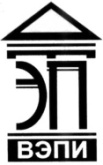 Автономная некоммерческая образовательная организациявысшего образования«Воронежский экономико-правовой институт»(АНОО ВО «ВЭПИ»)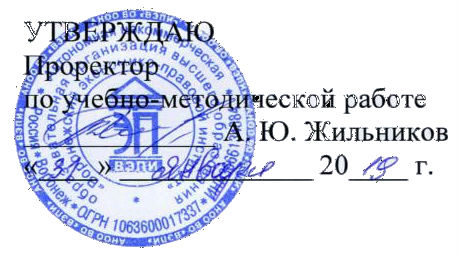 ФОНД ОЦЕНОЧНЫХ СРЕДСТВ ПО ДИСЦИПЛИНЕ (МОДУЛЮ)	Б1.Б.02 История	(наименование дисциплины (модуля))	38.03.02. Менеджмент	(код и наименование направления подготовки)Направленность (профиль) 	Менеджмент организации		(наименование направленности (профиля))Квалификация выпускника 	Бакалавр		(наименование квалификации)Форма обучения 	Очная, заочная		(очная, очно-заочная, заочная)Рекомендован к использованию Филиалами АНОО ВО «ВЭПИ»	Воронеж2019Фонд оценочных средств по дисциплине (модулю) рассмотрен и одобрен на заседании кафедры юриспруденции, год начала подготовки – 2019.Протокол заседания от « 15 »  января  2019 г. №  6Фонд оценочных средств по дисциплине (модулю) согласован со следующими представителями работодателей или их объединений, направление деятельности которых соответствует области профессиональной деятельности, к которой готовятся обучающиеся: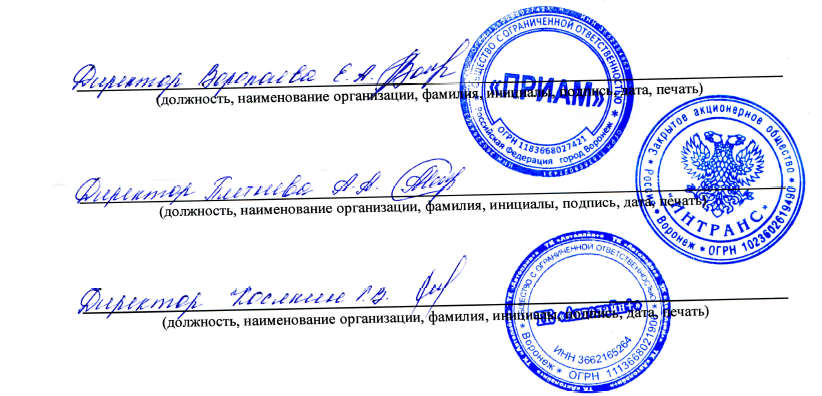 Заведующий кафедрой                                                          А. М. Годовникова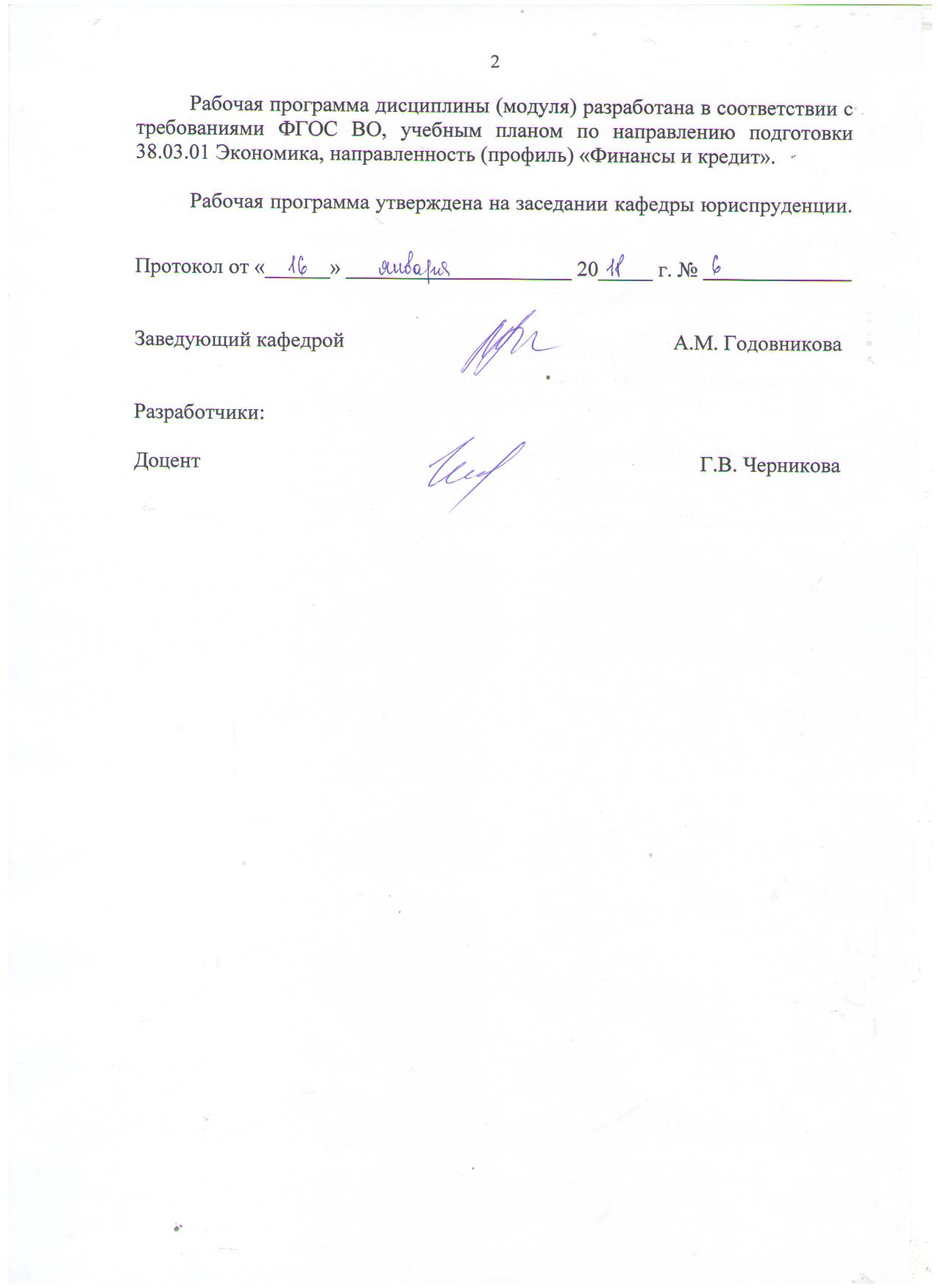 Разработчики:    Доцент                                                                                     Г. В. Черникова1. Перечень компетенций с указанием этапов их формирования в процессе освоения ОП ВОЦелью проведения дисциплины Б1.Б.02 «История» является достижение следующих результатов обучения:В формировании данных компетенций также участвуют следующие дисциплины (модули), практики и ГИА образовательной программы 
(по семестрам (курсам) их изучения):- для очной формы обучения:- для заочной формы обучения:Этап дисциплины (модуля) Б1.Б.02 «История»   в формировании компетенций соответствует:- для очной формы обучения – 2  семестру;- для заочной формы обучения – 1 курсу.2. Показатели и критерии оценивания компетенций на различных этапах их формирования, шкалы оцениванияПоказателями оценивания компетенций являются следующие результаты обучения:Порядок оценки освоения обучающимися учебного материала определяется содержанием следующих разделов дисциплины (модуля):Критерии оценивания результатов обучения для текущего контроля успеваемости и промежуточной аттестации по дисциплинеШкала оценивания домашнего заданияШкала оценивания тестаШкала оценивания рефератаШкала оценивания эссеКритерии оценивания ответа на билет:Оценка «отлично» выставляется обучающемуся, если:даны исчерпывающие и обоснованные ответы на все поставленные вопросы, правильно и рационально (с использованием рациональных методик) решены соответствующие задачи;в ответах выделялось главное, все теоретические положения умело увязывались с требованиями руководящих документов;ответы были четкими и краткими, а мысли излагались в логической последовательности;показано умение самостоятельно анализировать факты, события, явления, процессы в их взаимосвязи и диалектическом развитии;показаны знания, умения и владения по компетенциям дисциплины согласно критериям и показателям оценки по каждой компетенции в согласно соответствующей оценке.Оценка «хорошо» выставляется обучающемуся, если:даны полные, достаточно обоснованные ответы на поставленные вопросы, правильно решены практические задания;в ответах не всегда выделялось главное, отдельные положения недостаточно увязывались с требованиями руководящих документов, при решении практических задач не всегда использовались рациональные методики расчётов;ответы в основном были краткими, но не всегда четкими,показаны знания, умения и владения по компетенциям дисциплины согласно критериям и показателям оценки по каждой компетенции согласно соответствующей оценке.Оценка «удовлетворительно» выставляется обучающемуся, если:даны в основном правильные ответы на все поставленные вопросы, но без должной глубины и обоснования, при решении практических задач обучающийся использовал прежний опыт и не применял новые методики выполнения расчётов, однако на уточняющие вопросы даны в целом правильные ответы;при ответах не выделялось главное;ответы были многословными, нечеткими и без должной логической последовательности;на отдельные дополнительные вопросы не даны положительные ответы; показаны знания, умения и владения по компетенциям дисциплины согласно критериям и показателям оценки по каждой компетенции согласно соответствующей оценке.Оценка «неудовлетворительно» выставляется обучающемуся, если не выполнены требования, соответствующие оценке «удовлетворительно», в том числе обучающийся не демонстрирует знания, умения и владения по компетенциям дисциплины.3. Типовые контрольные задания или иные материалы, необходимые для оценки знаний, умений, навыков и (или) опыта деятельности, характеризующих этапы формирования компетенцийТемы рефератовПроисхождение, расселение, хозяйство, общественный строй восточных славян до IX в.Образование Древнерусского государства в конце IX в. «Норманская теория» и «антинорманизм».Первые киевские князья. Принятие христианства. Социально-экономическое и политическое развитие Руси в Х-ХП вв.Феодальная раздробленность Руси. Образование самостоятельных феодальных центров XII-XIII вв. Борьба русского народа против шведско-немецкой агрессии в XIII в. Князь Александр Невский.Происхождение, расселение, хозяйство, общественный строй восточных славян до IX в.Образование Древнерусского государства в конце IX в. «Норманская теория» и «антинорманизм».Первые киевские князья. Принятие христианства. Социально-экономическое и политическое развитие Руси в Х-ХП вв.Феодальная раздробленность Руси. Образование самостоятельных феодальных центров XII-XIII вв. Борьба русского народа против шведско-немецкой агрессии в XIII в. Князь Александр Невский.Борьба русского народа против монголо-татарского нашествия.Начало объединения русских земель вокруг Москвы. Куликовская битва 1380 г. Дмитрий Донской.Образование Российского централизованного государства. XIV-XV вв.Свержение ордынского ига на Руси. Иван III.Россия в XVI в. Иван IV и его реформы.Опричнина и земщина.Внешняя политика Петра I.Северная война 1700-1721 гг.Дворцовые перевороты и развитие России во второй четверти XVIII в.  «Просвещенный абсолютизм» Екатерины II. Крестьянская война Е.И. Пугачева.Политическое развитие России в первой четверти XIX в. Александр I.Отечественная война 1812 г.Движение декабристов.Политическое развитие России во второй четверти XIX в. Николай I.Общественное движение в России во второй четверти XIX в.Примеры домашних заданийЗадание 1. Заполните в представленном тексте пробелы:В течение двух лет Святослав не только освободил вятичей от дани, которую они платили А)________, но и разгромил войско Б)_______ кагана, занял их столицу и другие города, заставив кагана бежать в Хорезм, взял крепость Саркел (Белую Вежу)на Дону, а затем воевал в Подонье и Прикубанье с В)_______ (аланами) и Г)_______ (адыгами). Очевидно, в эти годы (965-966) он захватил Д)________, крепость на Таманском полуострове, закрывавшую вход в Азовское море.Задание 2.Заполните недостающие этапы и их датировку в таблице. Дайте характеристику каждого этапа	Задание 3.Заполните недостающие элементы генеалогического древа.Стрелками покажите родственные связи.Впишите в соответствующий прямоугольник даты правления монарховТематика эссе:Политическое развитие России на рубеже XIX-XX вв. Революционное движение, возникновение политических партий в начале XX в. Николай II.Российская революция 1905-1907 гг. Причины, характер, особенности и ход революции. Деятельность Государственных Думы.Третьеиюньская монархия. Аграрная реформа П.А. Столыпина.Участие России в первой мировой войне (1914-18 гг.).Февральская революция 1917 г. в России и ее историческое значение.Развитие революционного процесса в период февраля-октября 1917 г.Победа вооруженного восстания в Петрограде. Всероссийский съезд Советов. Деятельность и жизнь В.И. Ленина. Оформление советской государственности.Гражданская война и иностранная интервенция в России 1918-1920 гг.Причины и основные итоги. «Военный коммунизм».Новая экономическая политика: ее содержание и итоги (1921-1928 гг.)Образование СССР.Советское государство после войны в 1945-1953 гг. «Холодная война».Либерализация режима. XX съезд КПСС.Экономические преобразования Н.С. Хрущева в 1953-1964 гг.Внешняя политика СССР в 1950-1980-е гг.Внутриполитическое и социально-экономическое развитие страны 1964-1985 гг. Л.И. Брежнев.Предпосылки, содержание и итоги перестройки в экономике и политике в 1985-1991 гг. М.С. Горбачев.Распад СССР: причины и последствия.	Примеры тестов1. Поход князя Олега, результатом которого стало объединение Киева и Новгорода, датируется:А) 862 г.					Б) 912 г.В) 882 г.					Г) 879 г.2. Полюдье – это:А) сбор дани с соседних племен	Б) народное собраниеВ) система обработки земли		Г) одно из восточнославянских племен3. Одним из основоположников норманской теории был:А) М.В. Ломоносов				Б) В.О. КлючевскийВ) В.Н. Татищев				Г) Г. Миллер4. Русь крестил(а):А) Владимир I				Б) Ярослав МудрыйВ) Ольга					Г) Олег5. Расположите годы правления киевских князей в правильномхронологическом порядке:А) Олег А) 912-945				Б) Владимир I Б) 879-912В) Святослав В) 962-972			Д) Игорь Г) 980-10156. Дата крещения Руси:А) 1015 г.					Б) 980 г.В) 988 г.					Г) 862 г.7. Первая каменная церковь Киевской Руси:А) Десятинная церковь			Б) Софийский соборВ) Успенский собор			Г) храм Покрова на Нерли8. Автором «Повести временных лет» принято считать:А) Рюрика					Б) СильвестраВ) Мефодия					Г) Нестора9. Строительство Золотых ворот относят ко времени правления:А) Владимира I				Б) ОльгиВ) Ярослава Мудрого			Г) Андрея Боголюбского10. В 1068 г. на р. Альте состоялась битва между русскими дружинами и:А) хазарами					Б) половцамиВ) монголами					Г) печенегами11. Первая попытка создать обобщающий труд по истории принадлежаласовременнику Петра I:А) В.О. Ключевскому			Б) М.В. ЛомоносовуВ) В.В. Татищеву				Г) Н.М. Карамзину12. Создателем формационного подхода изучения истории принято считать:А) К. Маркс					Б) А. ТойнбиВ) П. Сорокин				Г) Г. Байер13. Проблемно-хронологический метод изучения истории заключается в:А) выявлении закономерностей исторического развитияБ) описании исторических событий и явленийВ) классификации исторических явлений, событий, фактовГ) расчленении проблемы на ряд аспектов, каждый из которых рассматривается вхронологической последовательности14. К какой этнической форме, по пассионарной теории Л. Н. Гумилева, относился Хазарский каганат:А) химера					Б) ксенияВ) симбиоз					Г) этническая антисистема15. По мнению известного историка М. Н. Покровского, период феодализма врусской истории необходимо датировать:А) XII-XVII вв.				Б) X-XIX вв.В) XI-XVIII вв.				Г) XII-XIV вв.Изучение дисциплины предполагает экзамен Список вопросов к экзаменуВосточные славяне до IX в. Происхождение, расселение, хозяйство, общественный строй восточных славян.Образование Древнерусского государства. «Норманнская теория» создания древнерусского государства.Первые киевские князья. Принятие Русью христианства. Общественно-политический строй Киевской Руси.Распад Руси на отдельные княжестваФеодальная раздробленность Руси. Образование самостоятельных феодальных центров ХП-ХШ вв. Особенности Галицко-Волынского, Владимиро-Суздальского княжеств и Новгородской земли.Начало завоеваний монголов.Борьба русского народа против монголо-татарского нашествия. Установление ордынского ига на Руси XIII в. Борьба русского народа против шведско-немецкой агрессии в XIII в.  Начало объединения русских земель вокруг Москвы.  Развитие московского княжества при Дмитрии Донском. Образование Российского централизованного государства. Свержение ордынского ига на Руси.  Иван IV и его реформы. Опричнина. Внешняя политика Ивана Грозного. Ливонская война. Конец династии Рюриковичей. Борис Годунов Лжедмитрий I. Правление Василия Шуйского. Лжедмитрий II. Борьба за независимость России. Начало династии Романовых. Основные тенденции развития России в XVII веке. Народные выступления XVII века. Внешняя политика в XVII в. Воссоединение Украины с Россией. Россия в первой четверти XVIII в. Реформы Петра I. Внешняя политика Петра I. Северная война 1700-1721 гг. Дворцовые перевороты и развитие России во второй четверти XVIII в. Правление Елизаветы Петровны. Петр III.«Просвещенный абсолютизм» Екатерины П. Её внутренняя политика. Крестьянская война под предводительством Е.И. Пугачева (1773-1775 г) Внешняя политика России во второй половине XVIII века. Политическое развитие России в первой четверти XIX в. Александр I. Внешняя политика Александра I в 1801-1812 гг. Отечественная война 1812 г. Правление Николая I. Крымская война 1853-1856 г. Отмена крепостного права в России. Александр II и его реформы. Русско-турецкая война 1877-1878 г. Контрреформы Александра III. Россия в эпоху Николая II. Российская революция 1905-1907 гг. Внешняя политика Николая II. Русско-японская война. Первая мировая война. Февральская и Октябрьская революции 1917 г. Гражданская война. Развитие СССР в 1922-1939 гг. НЭП. Индустриализация и коллективизация. Великая Отечественная война. Цена победы. Послевоенное восстановление разрушенного хозяйства. Реформы Н. С.Хрущёва Период «застоя» Распад СССР и формирование Российской Федерации4. Методические материалы, определяющие процедуры оценивания знаний, умений, навыков и (или) опыта деятельности, характеризующих этапы формирования компетенцийЭкзамен является заключительным этапом процесса формирования компетенций обучающегося при изучении дисциплины и имеет целью проверку и оценку знаний обучающегося по теории и применению полученных знаний, умений и навыков при решении практических задач.Экзамен проводится по расписанию, сформированному учебно-методическим управлением, в сроки, предусмотренные календарным учебным графиком.Экзамен принимается преподавателем, ведущим лекционные занятия.Экзамен проводится только при предъявлении обучающимся зачетной книжки и при условии выполнения всех контрольных мероприятий, предусмотренных учебным планом и рабочей программой дисциплины.Обучающимся на экзамене представляется право выбрать один из билетов. Время подготовки к ответу составляет 30 минут. По истечении установленного времени обучающийся должен ответить на вопросы экзаменационного билета.Результаты экзамена оцениваются по четырехбалльной системе и заносятся в зачетно-экзаменационную ведомость и зачетную книжку. В зачетную книжку заносятся только положительные оценки. Подписанный преподавателем экземпляр ведомости сдаётся не позднее следующего дня в деканат.В случае неявки обучающегося на экзамен в зачетно-экзаменационную ведомость делается отметка «не явка».Обучающиеся, не прошедшие промежуточную аттестацию по дисциплине, должны ликвидировать академическую задолженность в установленном локальными нормативными актами Института порядке.5. Материалы для компьютерного тестирования обучающихся в рамках проведения контроля наличия у обучающихся сформированных результатов обучения по дисциплинеОбщие критерии оценивания          Вариант №1Номер вопроса и проверка сформированной компетенцииКлюч ответовЗадание №1Поход князя Олега, результатом которого стало объединение Киева и Новгорода, датируется:Ответ:1. 862 годом2. 872 годом3. 882 годом4. 666 годомЗадание №2Дата крещения Руси:Ответ:1. 1015 год2. 980 год3. 988 год4. 862 годЗадание №3В церковную казну ежегодно передавалась десятая часть всех княжеских доходов?Ответ:1. Десятина2. Вотчина3. ПоместьеЗадание №4Народное собрание, в котором участвовало все вхрослое население города?Ответ:1. Вече2. Трибуна3. ДумаЗадание №5До какого года Россия оставалась во форме прваления монархией?Ответ:1. 1900 года2. 1917 года3. 1905 года4. 1861 годаЗадание №6 В каком году занял престол князь Владимир Мономах?Ответ:1. 1113-11252. 11503. 1130-11354. 1112-1113 Задание №7Одним из основоположников норманской теории был:Ответ:1. М. В. Ломоносов	2. В. О. Ключевский3. В. Н. Татищев4. Г. МиллерЗадание №8Проблемно-хронологический метод изучения истории заключается в:Ответ:1. выявлении закономерностей исторического развития 2. описании исторических событий и явлений3. расчленении проблемы на ряд аспектов, каждый из которых рассматривается в хронологической последовательности4. классификации исторических явлений, событий, фактовЗадание №9В каком году состоялась Куликовская битва?Ответ:1. 13202. 13803. 13774 .1410Задание №10Создателем формационного подхода изучения истории принято считать:Ответ:1. К. Маркс	а2. П. Сорокина3. А. Тойнби4. Г. БайераЗадание №11Особая система управления страной и обществом называлась?Ответ:1. Опричнина2. Кормления3. ВотчинаЗадание №12Автором «Повести временных лет» принято считать:Ответ:1. Рюрика2. Сильвестра3. Мефодия4. НестораЗадание №13Первая попытка создать обобщающий труд по истории принадлежала современнику Петра I:Ответ:1. В. О. Ключевскому2. М. В. Ломоносову3. В. М. Татищеву4. Н. М. КарамзинуЗадание №14Экономическому подъему 90-х годов XIX века способствовало:Ответ:1. Национализация крупных промышленных предприятий2. Рост железнодорожного строительства3. Отмена выкупных платежей4. Монополия внешней торговлиЗадание №15Курия – это?Ответ:1. Административня единица2. Курительная комната в Государственной Думе3. Сословно-имущественный разряд избирателейЗадание №16Россия вступила в Первую Мировую войну:Ответ:1. Первого сентября 1914 г.2. Первого августа 1914 г.3. Пятнадцатого июля 1914 г.Задание №17В сформированном в феврале-марте 1917 г. Временном правительстве большинство портфелей получили:Ответ:1. Кадеты2. Октябристы3. ТрудовикиЗадание №18Главнокомандующим русской армией в начале Первой Мировой войны был:Ответ:1. Сухомлинов2. Алексеев3. Великий князь Николай Николаевич4. КорниловЗадание №19В каком году было принято Соборное Уложение?Ответ:1. 16492. 16753. 14804. 1629Задание №20Вставьте пропущенное слово. В особо торжественных или важных случаях издавались _________.Ответ:1. Регламенты2. Уставы3. Манифесты4. Указы Вариант № 2Номер вопроса и проверка сформированной компетенцииКлюч ответовЗадание №1В каком году занял престол Владимир «Красное Солнышко»?Ответ:1. 978-10152. 9883. 965-9774. 986-1012Задание №2При каком князе была издана Русская Правда?Ответ:1. Владимир Мономах2. Ярослав Мудрый3. Иван Калита4. Князь ИгорьЗадание №3Те, кто видел преступления, его непосредственные очевидцы в Древней Руси назывались:Ответ:1. Видоки2. Послухи3. ХолопыЗадание №4Предстедателем РВС в годы гражданской войны был:Ответ:1. Ленин2. Свердлов3. Троцкий4. КаменевЗадание №5Смертная казнь в Российской республике была отменена:Ответ:1. 5 января 1918 года Учредительным собранием2. 3 марта 1918 года Декретом ВЦИК3. 25 октября 1917 года Вторый Съездом советовЗадание №6Главной причиной, заставившей большевиков в 1921г. сменить политический курс были:Ответ:1. Забастовки на заводах Петрограда.2. Крестьянские восстания.3. Восстания в армии и Кронштадте.4. Мнения членов партии.Задание №7СССР был создан в:Ответ:1. 1918 году2. 1924 году3. 1922 году4. 1930 годуЗадание №8В 1741 году создается центральный орган, решающий вопросы государственного управления – кабинет её величества:Ответ:1. Екатерины первой2. Елизаветы Петровны3. Екатерины второйЗадание №9В 1940 году СССР был исключен из Лиги Наций за:Ответ:1. Помощь республиканской Испании2. Секретный договор с Германией3. Агрессию против ФинляндииЗадание №10Программа реформ Столыпина:Ответ:1. Была реализована полностью2. Была проведена лишь частично3. Не была проведенаЗадание №11В Апрельских тезисах Ленин выдвинул политический лозунг:Ответ:1. Восстановление монархии2. Вся власть советам3. Передача власти Учредительному собраниюЗадание №12Назовите основную причину Февральской революции:Ответ:1. Дестабилизирующее влияние войны на все стороны жизни общества2. Подение престижа Императорской власти3. Революционная агитация большевиковЗадание №131929 год принято считать годом «великого перелома»:Ответ:1. Принятие плана ГОЭЛРО2. Отказ от политики НЭПа3. Пересмотр в сторону резкого увеличения показателей первого пятилетнего планаЗадание №14Главная причина массового голода на Украине и Северном Кавказе в 1932-1933 годах:Ответ:1. Неурожай2. Падеж скота3. Насильственное изъятие хлеба у крестьян государствомЗадание №15Строгий паспортный режим начал вводится СССР в:Ответ:1. 1938-19392. 1934-19353. 1932-1933Задание №16Высший законосовещательный органа Российской Империи:Ответ:1. Непременный совет2. Государственный совет3. Совет при высочайшем двореЗадание №17В каком году положено начало военной реформы?Ответ:1. 18642. 18413. 17214. 1874Задание №18Первая после Великой Отечественной войны денежная реформа осуществленна в:Ответ:1. 19462. 19513. 19474. 1952Задание № 19Начало холодной войны было ознаменовано:Ответ:1. Образованием блока НАТО2. Образованием двух немецких государств3. Речью Черчиля в городе ФултонеЗадание № 20Ельцин первый раз был избран президентом России:Ответ:1. Всенародным голосованием2. Верховным советом РСФСР3. Съездом народных депутатов СССРВариант № 3Номер вопроса и проверка сформированной компетенцииКлюч ответовЗадание № 1Годы правления княгини Ольги:Ответ:1. 945-9602. 912-9353. 912-9454. 945-956Задание №2К положениям аграрной реформы Столыпина не относятся:Ответ:1. Выход крестьян из общины2. Частичный передел помещечьих земель3. Замена общинного землепользования частным землевладением Задание №3Преимущественно из общины выходили:Ответ:1. Бедняки и кулаки2. Середняки3. Все категории крестьянских хозяйствЗадание №4Законодательные акты, определявише общую структуру, штаты, функции направления деятельности государственных органов управления:Ответ:1. Уставы2. Указы3. Регламенты4. МанифестыЗадание №5Российскакя Федерация провозгалила свой суверенитет:Ответ:1. 25 октября 1917 года2. 12 июня 1992 года3. 12 июня 1990 годаЗадание №6Договор об образовании СНГ был подписан в 1991 году:Ответ:1. Россией и Казахстаном2. Россией, Украиной, Беларуссией и Казахстаном3. Всеми республиками СССР, кроме прибалтийскихЗадание №7Первым председателем Петербурского совета рабочих депутатов был избран:Ответ:1. Троцкий2. Плеханов3. Ленин4. ХрусталевЗадание №8В каком году произошло освобождение Крыма от белогвардейцев?Ответ:1. 19182. 19193. 19204. 1922Задание №9Одной из причин победы большевиков в гражданской войне были:Ответ:1. Поддержка церкви2. Наличие привлекательной для народной массы программы3. Руководящая роль партии большевиковЗадание № 10«Кругом измена, трусость и обман» - эти слова принадлежат:Ответ:1. Николаю второму2. Керенскому3. Ленину4. КорниловуЗадание № 11В Великой Отечественной войне Государственнй комитет обороны возглавил:Ответ:1. Тимошенко2. Жуков3. Сталин 4. МолотовЗадание №12В каком году была проведена аграрная реформа?Ответ:1. 19062. 19173. 19014. 1912Задание №13В каком году началась Сталинградсая битва?Ответ:1. 19412. 19423. 19404. 1944Задание №14Как назывался сбор данидревнерусскими князьями в форме обхода подвластных земель?Ответ:1. Пожилое2. Местничество3. Кормление4. ПолюдьеЗадание №15Одна из причин отказа хана Батыя от военного похода в Западную Европу заключалась в том, что:Ответ:1. Силы его войск были подорваны сопротивлением Руси2. Он принял решение завоевать Северный Китай3. Батыя не поддержали его военачальники4. Хазары напали на Золотую ОрдуЗадание № 16Законодательный акт, окончательно закрепостивший крестьян, был принят в:Ответ:1. 1613 году 2. 1649 году3. 1654 году4. 1670 годуЗадание №17Кто из названных правителей пришел к власти в результате дворцового переворота?Ответ:1. Алексей Михайлович, Петр второй2. Петр первый, Павел первый3. Федор Алексеевич, Петр третий4. Елизавета Петровна, Екатерина ВтораяЗадание №18План ГОЭЛРО – это план:Ответ:1. Переход к политике «военного коммунизма»2. Пятилетнего развития народного хозяйства3. Электрификация страны4. Коллективизация сельского хозяйстваЗадание №19В битве под Москвой особую стойкость и героизм проявила дивизия под командованием генерала:Ответ:1. И.В. Панфилова2. В.Г. Клочкова3. Д.Г Павлова4. П.М. ГавриловаЗадание №20Денежная реформа Витте была проведена в:Ответ:1. 18812. 18973. 9034. 1905                                                  Вариант № 4Номер вопроса и проверка сформированной компетенцииКлюч ответовЗадание №1Какое из названных событий относятся к XVII веку?Ответ:1. Учреждение в России патриашерства2. Создание Священного Синода3. Церковный раскол4. Борьба Иосифлян и НестяжателейЗадание №2Что из названного относится к достижениям политики Екатерины Второй?Ответ:1. Получение Россией выхода к Балтийскому морю2. Получение Россией выхода к Черному морю3. Вхождение в состав Российской Империи царства Польского4. Вхождение в состав Российской Империи ФинляндииЗадание №3В результате законоположений 19 февраля 1861 года крепостные крестьяне до выплаты 20% выкупных платежей оставались:Ответ:1. Черносошными2. Приписными3. Временнообязанными4. ВольноотпущеннымиЗадание №4Хронологические рамки Второй Мировой войны:Ответ:1. 1 сентября 1941г. – 2 сентября 1945г.2. 22 июня 1939г. – 9 мая 1945 г.3. 2 сентября 1941г. – 1 сентября 1945г.4. 1 сентября 1939г. – 2 сентября 1945г.Задание №5Тегеранская конференция лидеров ССС, Великобритании, США состоялась:Ответ:1. Декабрь 1941г.2. Декабрь 1943г.3. Январь 1944г.4. Май 1945г.Задание №6Как назывался документ определявший в XVIII веке систему чинов и порядок продвежения в государственной и военной службе?Ответ:1. Табель о рангах 2. Указ о единонаследии3. Строевое положение4. Регламент адмиралтействаЗадание №7Реформы местного самоуправления проведенные Екатеринй второй во второй половине XVIII века имела цель:Ответ:1. Ликвидировать кормления2. Создать земства3. Укрепить государственную власть на местах4. Ликвидировать губерниии и уездыЗадание №8Участок земли, достовавшийся крестьянам в резултьате реформы 1861 года назывался:Ответ:1. Отрубом2. Наделом3. Имением4. ВотчинойЗадание №8К последствиям Февральской революции относятся:Ответ:1. Ликвидация монархии 2. Передача земли крестьянам3. Выход России из мировой войныЗадание №9В царствование царя Алексея Михайловича:Ответ:1. Было учреждено патриаршество2. Русь приняла христианство3. Произошел церковный расколЗадание №10Понятие «перестройка», «гласность» связаны с именем руководиля СССР:Ответ:1. Хрущев2. Брежнев3. Горбачев4. АндроповЗадание №11С деятельностью Сперанского связанно основание в России:Ответ:1. Московского университета2. Земств3. Министерств4. Тайной канцелярииЗадание №12Освобождение Руси от Татаро-монгольсокго ига:Ответ:1. 14772. 13803. 14104. 1480Задание №13Какой из указанных периодов получил название «оттепель»:Ответ:1. 1945-19532. 1953-19643. 1964- 19854. 1985- 1991Задание №14Бородинское сражение состоялось:Ответ:1. 1 июля 18122. 17 ноября 18123. 26 августа 18124. 12 декабря 1812Задание №15Какое из названных событий произошло в царствование Екатерины второй:Ответ:1. Пугачевщина2. Смута3. Провозглашение России империей4. Церковный расколЗадание №16Право князьям на княжение в период зависимости от Золотой Орды давала грамота:Ответ:1. Ясак2. Число3. Ярлык4. Ордынский выходЗадание №17Как назывались центральные государственные учреждения созданные Петром Первым:Ответ:1. Приказами2. Магистратами3. Министерствами4. КоллегиямиЗадание №18Какой век в России называли «бунташным»:Ответ:1. 16 век2. 17 век3. 18 век4. 19 векЗадание №19Временные рамки периода дворцовых переворотов?Ответ:1. 1722-17452. 1725-17623. 1730-17644. 1725-1760Задание №20Какая из названных операций произошла на начальной этапе Великой Отечественной войны?Ответ:1. Сражение на Курской дуге 2. Форсирование Днепра3. Московская битва4. Снятие блокады ЛенинградаКод компетенцииНаименование компетенцииОК-1способность использовать основы философских знаний для формирования мировоззренческой позицииОК-2способность анализировать основные этапы и закономерности исторического развития общества для формирования гражданской позицииНаименование дисциплин (модулей), практик, ГИАЭтапы формирования компетенций по семестрам изученияЭтапы формирования компетенций по семестрам изученияЭтапы формирования компетенций по семестрам изученияЭтапы формирования компетенций по семестрам изученияЭтапы формирования компетенций по семестрам изученияЭтапы формирования компетенций по семестрам изученияЭтапы формирования компетенций по семестрам изученияЭтапы формирования компетенций по семестрам изученияНаименование дисциплин (модулей), практик, ГИА1 сем2 сем3 сем4 сем5 сем6 сем7 сем8 семИсторияОК-1ОК-2ПравоведениеОК-2МатематикаОК-2ОК-2Подготовка к сдаче и сдача государственного экзаменаОК-1ОК-2Защита выпускной квалификационной работы, включая подготовку к процедуре защиты и процедуру защитыОК-1ОК-2Подготовка публичной защиты ВКРОК-1ОК-2Наименование дисциплин (модулей), практик, ГИАЭтапы формирования компетенций по курсам изученияЭтапы формирования компетенций по курсам изученияЭтапы формирования компетенций по курсам изученияЭтапы формирования компетенций по курсам изученияЭтапы формирования компетенций по курсам изученияНаименование дисциплин (модулей), практик, ГИА1 курс2 курс3 курс4 курс5 курсИсторияОК-1ОК-2ПравоведениеОК-2МатематикаОК-2Подготовка к сдаче и сдача государственного экзаменаОК-1ОК-2Защита выпускной квалификационной работы, включая подготовку к процедуре защиты и процедуру защитыОК-1ОК-2Подготовка публичной защиты ВКРОК-1ОК-2Код компетенцииПланируемые результаты обучения (показатели)ОК-1Знать: основные исторического понятия и категории, закономерности развития природы, общества и мышленияУметь: применять понятийно-категориальный аппарат историиВладеть культурой мышления, способностью к восприятию, обобщению и анализу информации, навыками целостного подхода к анализу развития природы, общества и мышления в историиОК-2Знать: закономерности и этапы исторического процесса, основные  события и процессы мировой и   отечественной истории.Уметь: ориентироваться в мировом историческом процессе, анализировать процессы и явления, происходящие в обществеВладеть: методами исторического анализа№ 
п/пНаименование раздела дисциплины (модуля)Компетенции (части компетенций)Критерии оцениванияОценочные средства текущего контроля успеваемостиШкала оценивания1Тема 1. Ранняя история восточного славянства. Киевская Русь IX-XII вв.ОК-2Подбор информационного источника для анализа.Ответы на простые (воспроизведение информации, фактов) вопросы по аналитическому заданию.Ответы на уточняющие вопросы (отвечая на которые нужно назвать информацию, отсутствующей в сообщении, но подразумевающейся)Ответы на оценочные вопросы (отвечая на которые необходимо привести критерии оценки тех или иных событий, явлений, фактов).Наглядность и иллюстративность примеров.Доказательство собственных утверждений.Общий аналитический вывод по заданию.домашнее задание«отлично»«хорошо»«удовлетворительно»«неудовлетворительно»2Тема 2. Феодальная раздробленность на Руси.ОК-2Подбор информационного источника для анализа.Ответы на простые (воспроизведение информации, фактов) вопросы по аналитическому заданию.Ответы на уточняющие вопросы (отвечая на которые нужно назвать информацию, отсутствующей в сообщении, но подразумевающейся)Ответы на оценочные вопросы (отвечая на которые необходимо привести критерии оценки тех или иных событий, явлений, фактов).Наглядность и иллюстративность примеров.Доказательство собственных утверждений.Общий аналитический вывод по заданию.домашнее задание«отлично»«хорошо»«удовлетворительно»«неудовлетворительно»3Тема 3. Борьба народов Руси за независимостьОК-2Подбор информационного источника для анализа.Ответы на простые (воспроизведение информации, фактов) вопросы по аналитическому заданию.Ответы на уточняющие вопросы (отвечая на которые нужно назвать информацию, отсутствующей в сообщении, но подразумевающейся)Ответы на оценочные вопросы (отвечая на которые необходимо привести критерии оценки тех или иных событий, явлений, фактов).Наглядность и иллюстративность примеров.Доказательство собственных утверждений.Общий аналитический вывод по заданию.домашнее задание«отлично»«хорошо»«удовлетворительно»«неудовлетворительно»4Тема 4. Образование Российского единого государстваОК-1Правильный ответ на вопрос тестаТесты«отлично»«хорошо»«удовлетворительно»«неудовлетворительно»5Тема 5. Развитие России в XVI веке.ОК-2Правильный ответ на вопрос тестаТесты«отлично»«хорошо»«удовлетворительно»«неудовлетворительно»6Тема 6. Россия в период Смуты начала XVII в.ОК-2Правильный ответ на вопрос тестаТесты«отлично»«хорошо»«удовлетворительно»«неудовлетворительно»7Тема 7. Развитие России в XVII векеОК-2Правильный ответ на вопрос тестаТесты«отлично»«хорошо»«удовлетворительно»«неудовлетворительно»8Тема 8. Россия в эпоху преобразований Петра IОК-2Правильный ответ на вопрос тестаТесты«отлично»«хорошо»«удовлетворительно»«неудовлетворительно»9Тема 9. Развитие России в XVIII веке.ОК-2Правильный ответ на вопрос тестаТесты«отлично»«хорошо»«удовлетворительно»«неудовлетворительно»10Тема 10. Правление Екатерины ВеликойОК-2Обоснованность темы.Логика изложения.Раскрытие проблемы на теоретическом уровне.Аргументация с опорой на практическую реальность.Обоснованность выводов.Оформление и стиль изложенияЭссе«отлично»«хорошо»«удовлетворительно»«неудовлетворительно»11Тема 11. Развитие России в первой половине XIX векаОК-2Обоснованность темы.Логика изложения.Раскрытие проблемы на теоретическом уровне.Аргументация с опорой на практическую реальность.Обоснованность выводов.Оформление и стиль изложенияЭссе«отлично»«хорошо»«удовлетворительно»«неудовлетворительно»12Тема 12. Россия во второй половине XIX векаОК-2Обоснованность темы.Логика изложения.Раскрытие проблемы на теоретическом уровне.Аргументация с опорой на практическую реальность.Обоснованность выводов.Оформление и стиль изложенияЭссе«отлично»«хорошо»«удовлетворительно»«неудовлетворительно»13Тема 13. Россия на рубеже XIX-XX вековОК-2Обоснованность темы.Логика изложения.Раскрытие проблемы на теоретическом уровне.Аргументация с опорой на практическую реальность.Обоснованность выводов.Оформление и стиль изложенияЭссе«отлично»«хорошо»«удовлетворительно»«неудовлетворительно»14Тема 14. Революция 1917 года. Гражданская война.ОК-1Реферат«отлично»«хорошо»«удовлетворительно»«неудовлетворительно»15Тема 15. Форсированное строительство социализма в 1928-1941 гг.ОК-2полнота изложениястепень использования в работе результатов исследований и установленных научных фактовдополнительные знания, использованные при написании работы, которые получены помимо предложенной образовательной программы уровень владения тематикойлогичность подачи материалаправильность цитирования источниковправильное оформление работы соответствие реферата стандартным требованиямРеферат«отлично»«хорошо»«удовлетворительно»«неудовлетворительно»16Тема 16. Советский Союз в годы Великой Отечественной войны.ОК-2полнота изложениястепень использования в работе результатов исследований и установленных научных фактовдополнительные знания, использованные при написании работы, которые получены помимо предложенной образовательной программы уровень владения тематикойлогичность подачи материалаправильность цитирования источниковправильное оформление работы соответствие реферата стандартным требованиямРеферат«отлично»«хорошо»«удовлетворительно»«неудовлетворительно»17Тема 17. Тенденции и противоречия социально-экономического развития страны в 1965-1985 гг.ОК-1полнота изложениястепень использования в работе результатов исследований и установленных научных фактовдополнительные знания, использованные при написании работы, которые получены помимо предложенной образовательной программы уровень владения тематикойлогичность подачи материалаправильность цитирования источниковправильное оформление работы соответствие реферата стандартным требованиямРеферат«отлично»«хорошо»«удовлетворительно»«неудовлетворительно»18Тема 18. СССР в 1985-1991 гг. Россия в условиях нового государственного строяОК-1полнота изложениястепень использования в работе результатов исследований и установленных научных фактовдополнительные знания, использованные при написании работы, которые получены помимо предложенной образовательной программы уровень владения тематикойлогичность подачи материалаправильность цитирования источниковправильное оформление работы соответствие реферата стандартным требованиямРеферат«отлично»«хорошо»«удовлетворительно»«неудовлетворительно»ИТОГОИТОГОИТОГОФорма контроляОценочные средства промежуточной аттестацииШкала оцениванияИТОГОИТОГОИТОГОэкзаменПисьменный ответ на билет«отлично»«хорошо»«удовлетворительно»«неудовлетворительно»Критерий оценкиОценка Оценка Оценка Оценка Критерий оценкиотличноХорошоудовлетворительнонеудовлетворительноПодбор информационного источника для анализаИспользует для анализа как рекомендованные источники информации преподавателем, так и самостоятельно подобранные источникиИспользует для анализа более одного рекомендованного преподавателем источника информацииИспользует для анализа только один рекомендованный преподавателем источник информацииОтсутствуют ссылки на источники информации, необходимые для анализаОтветы на простые (воспроизведение информации, фактов) вопросы по аналитическому заданиюПредоставляет ответы на все поставленные вопросыДопускает неточности при ответе на вопросыОтвечает только на один поставленный вопросОтсутствуют ответы на вопросыОтветы на уточняющие вопросы (отвечая на которые нужно назвать информацию, отсутствующей в сообщении, но подразумевающейся)Демонстрирует полные ответы на все поставленные вопросыДопускает ошибки в ответах на поставленные вопросыНазывает один требуемый факт подразумевающейся информацииОтсутствуют ответы на вопросыОтветы на оценочные вопросы (отвечая на которые необходимо привести критерии оценки тех или иных событий, явлений, фактов)Аргументировано отвечает на поставленные вопросы, приводя критерии оценки в явления в заданииДопускает ошибки в аргументации критериев явления заданияПриводит только одно доказательство критерия оценки явления в заданииАргументация и ответы отсутствуютНаглядность и иллюстративность примеровРаскрывает на примерах изученные теоретические положения Допускает ошибки в примерах по изученным теоретическим положениямИспытывает затруднения при иллюстрации примерами теоретических положенийНе демонстрирует наглядность и иллюстративность примеровДоказательство собственных утвержденийДемонстрирует убедительные доказательства собственных суждений и выводов по решению поставленных задач в заданииДопускает неточности при доказательстве собственных суждений по выполнению заданияИспытывает затруднения при доказательстве собственных суждений по выполнению заданияНе приводит ни одного из аналитических фактов доказательства собственных суждений по выводам заданияОбщий аналитический вывод по заданиюПредставляет обоснованный вывод по заданию с указанием всех составляющих проведенного аналитического исследованияДопускает некоторые неточности при раскрытии составляющих проведенного аналитического исследования, составляющих вывод по заданиюПриводит вывод, носящий краткий характер и затруднительный для пониманияОтсутствует вывод по заданиювид тестаОценка Оценка Оценка Оценка вид тестаотличноХорошоудовлетворительнонеудовлетворительноЗакрытые тесты с одним правильным ответомНайден правильный ответОтвет найден не правильноЗакрытые тесты с несколькими правильными ответамиПредставлены все правильные варианты ответаПредставлена большая часть  (более 60% от общего объема правильных ответов) правильных вариантов ответаПредставлена часть (менее 50% от общего объема правильных ответов) правильных вариантов ответаОтвет найден не правильноЗакрытее тесты на нахождение соответствияПредставлена правильная последовательностьОтвет найден не правильноОткрытые тесты с дополнениемВсе представленные дополнения являются правильнымиБольшая часть представленных дополнений (более 60% от общего объема правильных ответов) являются правильнымиПредставлена часть (менее 50% от общего объема правильных ответов) правильных дополненийДополнения  не представленыОткрытые тесты с открытым изложением ответовНайдено верное решение и представлен аргументированный алгоритм (формулы, концепции) его нахожденияНайденный ответ имеет математические погрешности (или дает ответ не на всю поставленную проблему), но представлен аргументированный алгоритм (формулы, концепции) его нахожденияНайденный ответ имеет математические погрешности (или дает ответ не на всю поставленную проблему), так как предложенный алгоритм (формулы, концепции) его нахождения не соответствует в полной мере поставленному заданию. Либо ответ представлен правильно, но нет его логического обоснованияНайден неверный ответКритерий оценкиОценка Оценка Оценка Оценка Критерий оценкиотличноХорошоудовлетворительнонеудовлетворительнополнота изложенияРеферат является информативным, объективно передаёт исходную информацию, а также корректно оценивает материал, содержащийся в первоисточникеНе раскрыты отдельные вопросыТема раскрыта частичноТема раскрыта не полностьюстепень использования в работе результатов исследований и установленных научных фактовВ работе в полной мере использованы результаты исследований и установленных научных фактов по данной темеВ работе частично использованы результаты исследований и установленных научных фактов по данной темеВ работе использованы некоторые результаты исследований и установленных научных фактов по данной темеВ работе не использованы результаты исследований и установленных научных фактов по данной темедополнительные знания, использованные при написании работыВ работе в полной мере использованы дополнительные знанияВ работе частично использованы дополнительные знанияВ работе использованы  некоторые дополнительные знанияВ работе не использованы дополнительные знанияУровень владения тематикойПолностью владеет темойНе владеет отдельными вопросами по данной темеЧастично владеет темойНе владеет темойлогичность подачи материалаМатериал изложен логичноИногда логичность изложения нарушаетсяЛогичность прослеживается слабоМатериал изложен нелогичноПравильность цитирования источниковИсточники процитированы правильно, нет плагиата Незначительные ошибки в цитированииГрубые ошибки в цитировании источниковДопущен плагиатправильное оформление работыРеферат оформлен правильноНезначительные ошибки в оформленииГрубые ошибки в оформленииРеферат оформлен неправильносоответствие реферата стандартным требованиямРеферат полностью соответствует стандартамРеферат  соответствует стандартам, но допущены незначительные отступленияРеферат частично соответствует стандартамРеферат не соответствует стандартамКритерийОценка Оценка Оценка Оценка КритерийотличноХорошоудовлетворительнонеудовлетворительноОбоснованность темы- четко сформулирован тезис, соответствующий теме эссе;- выполнена задача привлечь внимание к данной проблеме, поставлены конкретные задачи для ее решения;- отражена ее значимость: для развития науки; практическая значимость;- раскрыты причины интереса автора к данной теме.тезис сформулирован не четко или не вполне соответствует теме эссе;-проблема не отражает весь спектр вопросов, необходимых для раскрытия темы, задачи не способствуют раскрытию проблемы;- отражена либо практическая, либо теоретическая значимость (но не в полном объеме);- причины интереса автора к данной теме раскрыты не в полной мере.- тезис отсутствует или не соответствует теме эссе;-проблема и задачи не поставлены;- значимость проблемы не обоснована - причины интереса автора к данной теме не раскрыты.тема не обоснована.Логика изложения- четко выраженное внутреннее смысловое единство;-согласованность ключевых тезисов и утверждений;- выдвинутые тезисы сопровождаются грамотной аргументацией;-непротиворечивость личностных суждений (высокое качество аргументов, данных в пользу авторской  точки зрения);- представлены варианты решений проблемы.- прослеживается внутреннее смысловое единство;-согласованность ключевых тезисов и утверждений (возможны незначительные противоречия);- выдвинутые тезисы сопровождаются грамотной аргументацией;-непротиворечивость личностных суждений (хорошее качество аргументов, данных в пользу авторской  точки зрения);- представлен вариант решения проблемы.- внутреннее смысловое единство нарушено;- не всегда присутствует согласованность ключевых тезисов и утверждений;- выдвинутые тезисы не сопровождаются грамотной аргументацией, либо аргументы вообще отсутствуют;-присутствует противоречивость всех личностных суждений.логика изложения не прослеживаетсяРаскрытие проблемы на теоретическом уровне-раскрыта ретроспектива теоретических представлений на данную проблему;-опора на современные научные теории и концепции;-использование научной терминологии;-даны формулировки понятий, соответствующие интерпретации данной проблемы- ретроспектива теоретических представлений на данную проблему раскрыта не в полной мере;- опора на современные научные теории и концепции;- научная терминология используется не в полной мере;- представленные  формулировки понятий, в своем большинстве соответствуют интерпретации данной проблемысуществующие теоретические концепции не представлены;- слабое использование научной терминологией;- не представлены формулировки понятий, необходимых для раскрытия данной проблемы.проблема не раскрытаАргументация с опорой на практическую реальность- опора на опыт общественной жизни, личный социальный опыт;- использует примеры, отражающие российскую действительность;- отражает последние события в России и в мире для раскрытия содержания проблемы;- автор оценивает последние события  с точки зрения  разных теоретических позиций, разных аспектов поставленной ключевой проблемы.- опора на опыт общественной жизни, личный социальный опыт;- использует примеры, отражающие российскую действительность;- отражает последние события в России и в мире для раскрытия содержания проблемы.опора на опыт личный социальный опыт;- использует примеры, отражающие российскую действительность.аргументации нетОбоснованность выводов- выводы четко сформулированы;- выводы представлены в форме оценки с точки зрения теоретических позиций, сформулированных в эссе;- выводы носят эмоциональный характер оценки;- выводы содержат оригинальные суждения;- автор отмечает новизну своих выводов.выводы четко сформулированы;- в выводе суммируются ранее высказанные оценки, различия, решения;- выводы носят эмоциональный характер оценки;- выводы содержат оригинальные суждения;- автор отмечает новизну своих выводов.- выводы приветствуют;- выводы носят эмоциональный характер оценки.выводы отсутствуютОформление и стиль изложенияинтерпретирует текстовую информацию с помощью графиков и диаграмм;- общая форма изложения полученных результатов и их интерпретация соответствует форме работы;- правильное написание терминов, имен, названий;- работа отвечает основным требованиям к оформлению и использованию цитат;- стиль изложения соответствует типу эссе.интерпретирует текстовую информацию с помощью графиков либо диаграмм;- общая форма изложения полученных результатов и их интерпретация соответствует форме работы;- правильное написание терминов, имен, названий;- присутствуют неточности в оформлении и использовании цитат;- стиль изложения соответствует типу эссе.- общая форма изложения полученных результатов и их интерпретация частично соответствует форме работы;- много неточностей в правильности написания терминов, имен, названий и оформлении и использовании цитат;- бытовой стиль изложения материала.эссе оформлено неправильно№ЭтапХарактеристикаДатировка1Киевская РусьРаннефеодальная монархия: формировалась в условиях формирования феодальных отношений на РусиIX – XII вв.2345678910Российская ФедерацияФормирование нового, демократического государства с рыночной экономикойс апреля 1992 г.№ п/пПроцент правильных ответовОценка186 % – 100 %5 («отлично»)270 % – 85 %4 («хорошо)351 % – 69 %3 (удовлетворительно)450 % и менее2 (неудовлетворительно)№ вопросаКод компетенции№ вопросаКод компетенции1ОК-111ОК-12ОК-212ОК-23ОК-213ОК-24ОК-114ОК-15ОК-115ОК-26ОК-216ОК-27ОК-117ОК-18ОК-118ОК-19ОК-119ОК-210ОК-120ОК-1№ вопросаВерный ответ№ вопросаВерный ответ131112312431133411425215361162741718318392191101203№ вопросаКод компетенции№ вопросаКод компетенции1ОК-211ОК-12ОК-112ОК-13ОК-213ОК-24ОК-214ОК-25ОК-115ОК-26ОК-116ОК-17ОК-117ОК-18ОК-218ОК-19ОК-219ОК-110ОК-220ОК-1№ вопросаВерный ответ№ вопросаВерный ответ1111222121311324314353153623162731718218393193102201№ вопросаКод компетенции№ вопросаКод компетенции1ОК-111ОК-22ОК-112ОК-23ОК-113ОК-24ОК-114ОК-15ОК-115ОК-16ОК-116ОК-17ОК-217ОК-18ОК-218ОК-19ОК-119ОК-210ОК-220ОК-1№ вопросаВерный ответ№ вопросаВерный ответ111132212131132431445315162162741748318392191101202№ вопросаКод компетенции№ вопросаКод компетенции1ОК-111ОК-12ОК-112ОК-23ОК-213ОК-24ОК-114ОК-25ОК-115ОК-26ОК-216ОК-27ОК-117ОК-18ОК-218ОК-19ОК-119ОК-110ОК-220ОК-1№ вопросаВерный ответ№ вопросаВерный ответ131132212433132441435215161163731748218293192103203